\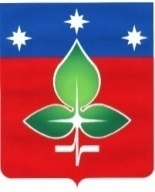 Ревизионная комиссия города Пущино                                 ИНН 5039005761, КПП503901001, ОГРН 1165043053042ул. Строителей, д.18а , г. Пущино, Московская область, 142290Тел. (4967) 73-22-92; Fax: (4967) 73-55-08ЗАКЛЮЧЕНИЕ № 12по результатам финансово-экономической экспертизы проекта постановления Администрации городского округа Пущино «О внесении изменений в муниципальную программу«Цифровое муниципальное образование» на 2020-2024 годы02 июня 2020 г.Основание для проведения экспертизы: Настоящее заключение составлено по итогам финансово-экономической экспертизы проекта постановления Администрации городского округа Пущино «Об утверждении муниципальной программы «Цифровое муниципальное образование» на 2020-2024 годы» на основании:- пункта 2 статьи 157 «Бюджетные полномочия органов государственного (муниципального) финансового контроля» Бюджетного кодекса Российской Федерации;- подпункта 7 пункта 2 статьи 9 «Основные полномочия контрольно-счетных органов» Федерального закона Российской Федерации от 07.02.2011 № 6-ФЗ «Об общих принципах организации и деятельности контрольно-счетных органов субъектов Российской Федерации и муниципальных образований»;- подпункта 3 пункта 4.9 статьи 4 Положения о Ревизионной комиссии города Пущино, утвержденного Решением Совета депутатов города от 19 февраля 2015 г. N 68/13 (с изменениями и дополнениями);- пункта 4 раздела IV Порядка формирования и реализации муниципальных программ городского округа Пущино Московской области, утвержденного Постановлением Администрации городского округа Пущино от 08.11.2016 № 515-п (с изменениями и дополнениями).	1. Цель экспертизы: выявление факторов риска при формировании средств бюджета, создающих условия для последующего неправомерного и (или) неэффективного использования средств бюджета, анализ достоверности оценки объема расходных обязательств, оценка правомерности и обоснованности структуры расходных обязательств муниципальной программы «Цифровое муниципальное образование» на 2020-2024 годы (далее – проект Программы).2. Предмет экспертизы: проект Программы, материалы и документы финансово-экономических обоснований указанного проекта в части, касающейся расходных обязательств городского округа Пущино.3. Правовую основу финансово-экономической экспертизы проекта Программы составляют следующие правовые акты: Бюджетный кодекс Российской Федерации, Федеральный закон от 06.10.2003 № 131-ФЗ «Об общих принципах организации местного самоуправления в Российской Федерации, постановление Администрации городского округа  Пущино от 25.11.2019 №492-п «Об утверждении перечня муниципальных программ городского округа Пущино», Распоряжение  председателя Ревизионной комиссии города Пущино от 25 декабря 2017 года № 09 «Об утверждении Стандарта внешнего муниципального финансового контроля «Финансово-экономическая экспертиза проектов муниципальных программ».В соответствии с Постановлением Администрации города Пущино от 08.11.2016 №515-п «Об утверждении порядка разработки и реализации муниципальных программ городского округа Пущино Московской области» (с изменениями и дополнениями) с проектом Программы представлены следующие документы:	1) проект Постановления Администрации городского округа Пущино «Об утверждении муниципальной программы «Цифровое муниципальное образование» на 2020-2024 годы»;	2) паспорт муниципальной программы «Цифровое муниципальное образование»на 2020-2024 годы;	3) планируемые результаты реализации муниципальной программы «Цифровое муниципальное образование» на 2020-2024 годы;	4) методика расчета значений планируемых результатов реализации муниципальной программы «Цифровое муниципальное образование» на 2020-2024 годы;	5) подпрограмма 1 «Снижение административных барьеров, повышение качества и доступности предоставления государственных и муниципальных услуг, в том числе на базе многофункциональных центров предоставления государственных и муниципальных услуг» (паспорт, перечень мероприятий);	6) пояснительная записка;	7) выписка из бюджетной росписи по состоянию на 28.05.2020 г.;	9) письмо Министерства государственного управления, информационных технологий и связи Московской области об изменениях, вносимых в государственную программу Московской области «Цифровое Подмосковье» на 2018-2024 годы;	8) уведомления №063 от 18 мая и №073 от 18 мая о предоставлении субсидии, субвенции, иного межбюджетного трансферта, имеющего целевое назначение на 2020 год и плановый период 2021 и 2022 годов;	9) письмо №11-3537/Исх от 07.05.2020 от Министерства государственного управления, информационных технологий и связи Московской области;	10) перечень изменений, рекомендованных к внесению в муниципальные подпрограммы по развитию информационной и технологической инфраструктуры экосистемы цифровой экономики муниципальных образований Московской области.	4. При проведении экспертизы представленного проекта постановления установлено следующее:4.1.  Внесение изменений в муниципальную программу соответствует п.1 раздела IV постановления Администрации города Пущино от 08.11.2016 № 515-п «Об утверждении Порядка разработки и реализации муниципальных программ городского округа Пущино Московской области» (с изменениями и дополнениями).	4.2. В проект Программы внесены изменения согласно письму Министерства государственного управления, информационных технологий и связи Московской области № 11-3537/Исх от 07.05.2020 в разделе 6 «Планируемые результаты реализации муниципальной программы «Цифровое муниципальное образование» на 2020-2024 годы» в строку №16 и в разделе 7 «Методика расчета значений планируемых результатов реализации муниципальной программы «Цифровое муниципальное образование» на 2020-2024 годы» в строку №16.	4.3. Объем финансирования приведен в соответствие с Решением Совета депутатов городского округа Пущино №59/14 от 28.05.2020 года «О внесении изменений в решение Совета депутатов городского округа Пущино от 28.11.2019 № 28/06 «О бюджете городского округа Пущино на 2020 год и на плановый период 2021 и 2022 годов». Изменение объемов финансирования программы приведены в Таблице №1.Таблица №1	4.3.1.) Общий объем финансирования муниципальной программы увеличен на 0,3% или 242 тыс. рублей и составил 76055 тыс. рублей в связи со следующими изменениями проекта Программы:	 - сократилось финансирование на Мероприятие 2.1. «Организация деятельности многофункциональных центров предоставления государственных и муниципальных услуг, действующих на территории Московской области, по реализации мероприятий, направленных на повышение уровня удовлетворенности граждан качеством предоставления государственных и муниципальных услуг» Основного мероприятия 02. «Организация деятельности многофункциональных центров предоставления государственных и муниципальных услуг» Подпрограммы 1 «Снижение административных барьеров, повышение качества и доступности предоставления государственных и муниципальных услуг, в том числе на базе многофункциональных центров предоставления государственных и муниципальных услуг» на 228 тыс. рублей за счет средств бюджета Московской области и на 3 тыс. рублей за счет средств бюджета городского округа Пущино в 2020 году;	- сократилось финансирование на Мероприятие 2.3 «Расходы на обеспечение деятельности (оказание услуг) муниципальных учреждений - многофункциональный центр предоставления государственных и муниципальных услуг» Основного мероприятия 02. «Организация деятельности многофункциональных центров предоставления государственных и муниципальных услуг» Подпрограммы 1 «Снижение административных барьеров, повышение качества и доступности предоставления государственных и муниципальных услуг, в том числе на базе многофункциональных центров предоставления государственных и муниципальных услуг» на 22 тыс. рублей за счет средств бюджета городского округа Пущино в 2020 году;	- добавлено на новое Мероприятие 2.5 «Организация деятельности многофункциональных центров предоставления государственных и муниципальных услуг, действующих на территории Московской области, по обеспечению консультирования работниками МФЦ граждан в рамках Единой системы приема и обработки сообщений по вопросам деятельности исполнительных органов государственной власти Московской области, органов местного самоуправления муниципальных образований Московской области» Основного мероприятия 02. «Организация деятельности многофункциональных центров предоставления государственных и муниципальных услуг» Подпрограммы 1 «Снижение административных барьеров, повышение качества и доступности предоставления государственных и муниципальных услуг, в том числе на базе многофункциональных центров предоставления государственных и муниципальных услуг» 470 тыс. рублей из средств бюджета Московской области и 25 тыс. рублей из средств бюджета городского округа Пущино в 2020 году.	5. Выводы: изменения в муниципальную программу «Цифровое муниципальное образование» на 2020-2024 годы вносятся в соответствии со ст.179 Бюджетного кодекса РФ. Объем финансирования муниципальной программы, соответствует объемам бюджетных ассигнований, предусмотренных Решением Совета депутатов городского округа Пущино №59/14 от 28.05.2020 года «О внесении изменений в решение Совета депутатов городского округа Пущино от 28.11.2019 № 28/06 «О бюджете городского округа Пущино на 2020 год и на плановый период 2021 и 2022 годов».		По итогам финансово-экономической экспертизы проекта Программы замечания отсутствуют.Председатель Ревизионной комиссии                                              Е.Е. ПрасоловаИсточники финансирования муниципальной программы, в том числе по годам:Расходы (тыс. рублей)Расходы (тыс. рублей)Расходы (тыс. рублей)Расходы (тыс. рублей)Расходы (тыс. рублей)Расходы (тыс. рублей)Источники финансирования муниципальной программы, в том числе по годам:Всего2020 год2021 год2022 год2023 год2024 годМП «Цифровое муниципальное образование» на 2020-2024 годы Всего, в том числе по годам:7581324410236062779700Средства федерального бюджета000000Средства бюджета Московской области33946140278000Средства бюджета городского округа7241923796236062501700Внебюджетные источники000000ПРОЕКТ МП "Цифровое муниципальное образование" на 2020-2024 годы,                       Всего, в том числе по годам:76 05524 65223 60627 79700Средства федерального бюджета000000Средства бюджета Московской области3 63685602 78000Средства бюджета городского округа72 41923 79623 60625 01700Внебюджетные источники000000